МАРШРУТНЫЙ ЛИСТКРАЕВЕДЧЕСКИЙ КВЕСТ-ПОИСК«ОТКРЫВАЕМ СТРАНУ»Название отряда:______________________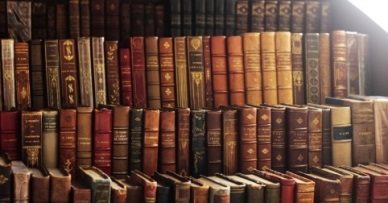 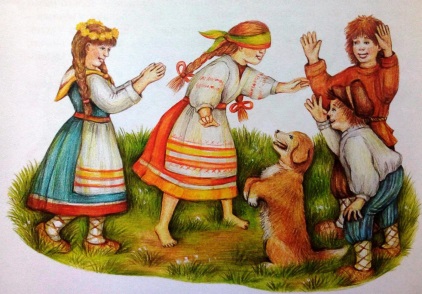 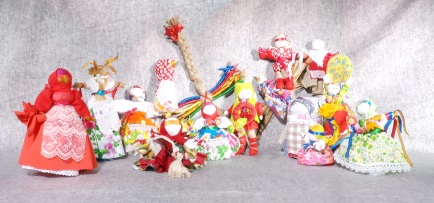 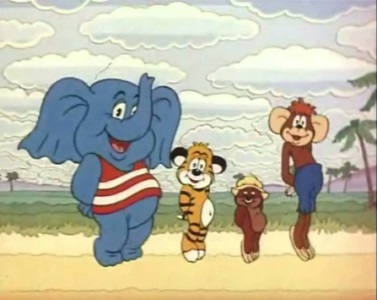 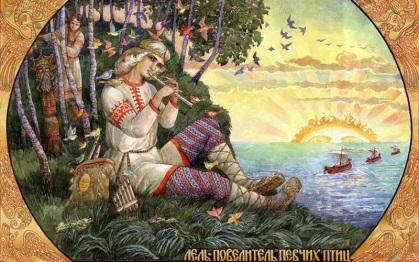 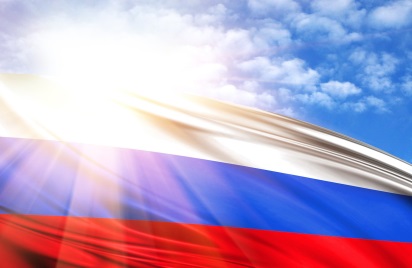 НАЗВАНИЕ СТАНЦИИОТВЕТЫ:ДИСЦИПЛИНА/АКТИВНЫЕ УЧАСТНИКИБаллы «Литературное слово»Задание 1 X (Ответы вписываются в бланк задания)Задание 2 X (практическое ) «Народные забавы и игры»Задание 1 X (Ответы вписываются в бланк задания)Задание 2 X (практическое) «Традиции и ремёсла»Задание 1 X (Ответы вписываются в бланк задания)Задание 2 ОТВЕТ:_________________________________«Мультипликационно-фотографическая»Задание 1  *_______________________*_______________________*_______________________*_______________________*_______________________*_______________________Задание 2 X (практическое) «Сказочно-былинная»Задание 1 X (Ответы вписываются в бланк задания)Задание 2 X (Ответы вписываются в бланк задания) «Музыкально-творческая»Задание 1  *_______________________*_______________________*_______________________*_______________________*_______________________*_______________________Задание 2 X (практическое)